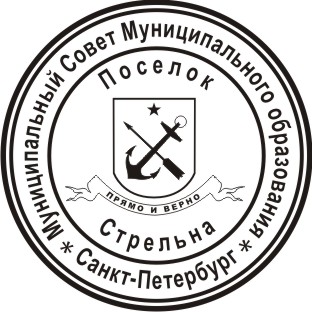 МУНИЦИПАЛЬНЫЙ СОВЕТ ВНУТРИГОРОДСКОГО МУНИЦИПАЛЬНОГО ОБРАЗОВАНИЯ ГОРОДА ФЕДЕРАЛЬНОГО ЗНАЧЕНИЯ САНКТ-ПЕТЕРБУРГА ПОСЕЛОК СТРЕЛЬНА VI СОЗЫВАРЕШЕНИЕ  от 17 августа 2022 года                             			                                              № 30О внесении изменений в решение Муниципального Совета Муниципального образования поселок Стрельна от 05.11.2013 № 53 «Об утверждении Порядка размещения сведений о доходах, расходах, об имуществе и обязательствах имущественного характера лиц, замещающих муниципальные должности, должности муниципальной службы в Муниципальном Совете Муниципального образования поселок Стрельна и членов их семей на официальном сайте Муниципального образования поселок Стрельна и предоставлении этих сведений общероссийским средствам массовой информации для опубликования»В соответствии с Федеральным законом от 25.12.2008 № 273-ФЗ «О противодействии коррупции»,  Уставом внутригородского муниципального образования города федерального значения Санкт-Петербурга поселок СтрельнаМУНИЦИПАЛЬНЫЙ СОВЕТРЕШИЛ: 1.  Внести в  Порядок размещения сведений о доходах, расходах, об имуществе и обязательствах имущественного характера лиц, замещающих муниципальные должности, должности муниципальной службы в Муниципальном Совете Муниципального образования поселок Стрельна и членов их семей на официальном сайте Муниципального образования поселок Стрельна и предоставлении этих сведений общероссийским средствам массовой информации для опубликования, утвержденный решением Муниципального Совета Муниципального образования поселок Стрельна от 05.11.2013 № 53 «Об утверждении Порядка размещения сведений о доходах, расходах, об имуществе и обязательствах имущественного характера лиц, замещающих муниципальные должности, должности муниципальной службы в Муниципальном Совете Муниципального образования поселок Стрельна и членов их семей на официальном сайте Муниципального образования поселок Стрельна и предоставлении этих сведений общероссийским средствам массовой информации для опубликования» (далее – Порядок) следующие изменения:Исключить пункт  5 Порядка.В подпункте «г» пункта 2 Порядка слово «, акций» исключить.3. Контроль за исполнением настоящего решения возложить на Главу Муниципального образования поселок Стрельна Беленкова Валерия Николаевича. 4.  Настоящее решение вступает в силу с момента его официального опубликования (обнародования).Глава Муниципального образования, исполняющий полномочияпредседателя Муниципального Совета                                                              В.Н. Беленков